２０２3年6月18日（日）礼拝メッセージ
聖書箇所：エレミヤ書18章1～12節（エレミヤ書講解説教37回目）
タイトル：「陶器師の手の中で」エレミヤ書18章に入ります。きょうは、18章前半から「陶器師の手の中で」でというタイトルでお話したいと思います。聖書には、神様とイスラエル、あるいは神様と私たちの関係がいろいろなたとえで表現されています。たとえば、「羊飼いと羊」とか、「ぶどうの木とその枝」、「夫と妻」、「花婿と花嫁」などです。きょうの箇所では、陶器師と粘土のたとえで表現されています。陶器師の手の中にある粘土は、陶器師の思いと願い、また意思と判断によって、どのような器になるかが決まります。そして陶器師の手によってその器は完成へと導かれていくわけです。
  17章9節には「人の心は何よりもねじ曲がっている」とありました。それは癒しがたい、変えられないと。しかし、陶器師であられる神様はそんな心さえも変えることがおできになります。ただの土くれ、粘土にすぎない私たちは、陶器師であられる主の御手の中でへりくだり、砕かれ、練られ、火の中を通るというプロセスを通って、主の似姿に変えられていくのです。Ⅰ．ろくろで仕事をする陶器師（１－3）　まず、1～3節をご覧ください。「1 主からエレミヤに、このようなことばがあった。2 「立って、陶器師の家に下れ。そこで、あなたにわたしのことばを聞かせる。」3 私が陶器師の家に下って行くと、見よ、彼はろくろで仕事をしているところだった。」主からエレミヤに主のことばがありました。それは、立って、陶器師の家に下れ、というものでした。そこで主はエレミヤにご自身のことばを聞かせる、と。皆さんは、陶器師がろくろの上に粘土を置いて、その粘土のかたまりから器を作るのを見たことがありますか。よくテレビで見ることがありますが、実に興味深いですね。まるでマジックを見ているかのようです。エレミヤの時代、陶器作りは日常生活の一部になっていました。ですから、エレミヤが陶器師の家で見たことや彼が語るメッセージは、当時のイスラエルの人たちもよく理解することができました。彼が陶器師の家に下って行ったとき、そこで見たものは何でしょうか。それは、陶器師がろくろで仕事をしている姿でした。陶器師は遊んでいたわけではありません。ろくろの上で泥遊びをしていたわけではないんです。ちゃんと仕事をしていました。陶器を作っていたのです。何の器かはわかりませんが、陶器師が気に入るものを作っていました。この陶器師は父なる神のことを表しています。そしてこの器とは、私たち人間のことを表しています。つまり、私たちは陶器師であられる神の御手によって作られる神の作品であるということです。
  エペソ2章10節を開いてください。ここにはこうあります。「実に、私たちは神の作品であって、良い行いをするためにキリスト・イエスにあって造られたのです。」
  私たちは神の作品です。神は愛をもって、また目的をもって私たち一人一人を作ってくださいました。この「作品」という言葉はギリシャ語で「ポイーマ」という言葉ですが、これは「ポエム」の語源になった言葉です。皆さんもポエムをご存知でしょう。「詩」ですね。でも、元々この「ポイーマ」は、芸術作品全般を指していました。詩のポエムもそうですし、美しい陶器もそうです。絵とか音楽といったものも含めて、そうした芸術作品全般がこのポイーマという言葉で表されていたのです。私たちは神のポイーマです。神によって造られた神の作品なのです。しかも、それは世界にたった一つしかない芸術作品、最高傑作品です。誰が何と言おうと、人がどのように見ようと、また、自分自身が自分のことをどう思っていようと、私たちは神によって造られた最高の芸術作品なのです。旧約聖書のイザヤ書の中にはこうあります。「しかし、今、主よ、あなたは私たちの父です。私たちは粘土で、あなたは私たちの陶器師です。私たちはみな、あなたの御手のわざです。」(64:7)ここには、私たちは父なる神様の御手のわざだと言われています。その神様の御手による作品であるゆえに、私たちは皆、神様にとってはかけがえのない価値ある芸術作品であると言えるのです。

　ですから、イザヤ書43章4節ではこう言われているのです。「わたしの目には、あなたは高価で尊い。わたしはあなたを愛している。」神様の目には、私たちは価値のある、尊い存在です。なぜ?なぜなら、私たちはその神の御手をもって、愛を込めて造られたものだからです。人間の物差しで見たらどのように思われるかわかりませんが、神様の物差しで見たならば、私たちは皆、一人ひとり、神様のお気に入りの愛する自慢の作品なのです。なぜなら、私たちは神によって創られた神の作品だからです。あなたは神の自慢の作品なんです。では、神様はどのようにして作品を造られたのでしょうか。ここには、「私が陶器師の家に下って行くと、見よ、彼はろくろで仕事をしているところであった」とあります。彼は「ろくろ」で仕事をしていました。皆さんはろくろを見たことがありますか。ろくろとは、回転可能な円形の台のことです。2枚の石を木の軸で支え、下の石をコロコロ回すと上の石が連動して回る仕組みになっています。その上の石の部分にこねた粘土を置いて、それを水に濡らした手で陶器師が思いのままに形にしていくのです。粘土はその上でぐるぐる 回ります。「ろくろ」の原理は回転の繰り返しです。そのようにして粘土はバランスのとれた形に仕上がって行くのです。これは私たちの日々の生活にたとえることができます。「ろくろ」に置かれた粘土のように、私たちも日々の生活の中で神の御手によって神のみこころにあったものとして形作られていきます。毎日毎日同じことの繰り返しのようです。でもそこで私たちは神様の取り扱いを受けるのです。「ろくろ」に置かれた粘土のように、私たちも日々の生活の中で時には指で押されたり、手のひらでグッと押し付けられることがあります。水をかけられて散々こねくり回されるようなことがあるわけです。そういう状況が続くと、キツイな、苦しいな、もう嫌だなあと、そこから逃げ出したくなったりしますが、ろくろがずっと回っているので逃げることができません。それでもあまりにも苦しくなるともう嫌だ、もうたくさんです、もうこりごりですと、ろくろから飛び降りたくなります。あの「泳げたい焼きくん」のように。皆さん、「泳げたい焼きくん」をご存知ですか。

  彼は、毎日毎日鉄板の上で焼かれるのが嫌になって、ある朝店のおじさんと喧嘩して海に逃げ込みました。初めて泳いだ海の底はとっても気持ちがいいものです。お腹のアンコは重いけど、海は広いぜ、心が弾む！でも一日泳ぐと腹ペコになり、目玉もくるくる回っちゃう！たまにはエビでも食わなけりゃ、塩水ばかりじゃ老けてしまう。岩場の陰から食いつけば、それは小さな釣り針だった。どんなにどんなにもがいても、針がのどから取れないよ。浜辺で見張らぬおじさんが、ぼくを釣り上げてびっくりした。やっぱりぼくはたい焼きさ。少し焦げあるたい焼きさ。おじさんつばを吞み込んで、ぼくをうまそうに食べたのさ。泳げたい焼きくんです。粘土も同じです。もう嫌だ、もうたくさんだとそこから飛び降りると、地面に落ちてペチャンコになってしまいます。もうそこから動けなくなってしまうのです。全く惨めです。すると嘆くわけですね。「助けてください」と。すると陶器師はその粘土をかき集め、再び丸めてろくろの上に乗せてこねくり回わします。すると粘土はまた嫌になって、もうこりごりです、もう耐えられません、そう言ってまたジャンプするわけです。すると地面に落ちてペチャンコになって動けなくなってしまいます。それで「助けてください」と叫ぶと、また陶器師がやってきて黙ってそれを拾い上げ、再びろくろの上に乗せてこねくり回します。その繰り返しです。これが私たちクリスチャンの人生です。そのようにして神様はご自身の作品を作ってくださるのです。神様は私たちをシェイプアップしようとろくろでこねくり回すと、私たちはそれに耐えきれなくなってギブアップし、地面に落ちてペチャンコになります。すると主がそれをピックアップして再びろくろの上に置いてシェイプアップしてくださる。その連続です。シェイプアップ、ギブアップ、ピックアップ。その繰り返しです。これが、神様が私たちをご自身の作品に作り上げてくださる方法なのです。そうやって神様は私たちをご自身の似姿に造り変えてくださるのです。だから、ろくろから逃げてはいけないのです。逃げたらたい焼きくんになってしまいます。逃げたらペチャンコになってしまいます。ろくろの上でこねくり回さることは時には辛いこともありますが、陶器師の手にゆだねることで、あなたは美しい器に造り上げていただくことができるのです。Ⅱ．陶器師の手にゆだねて(4-6)次に、4～6節をご覧ください。「4 陶器師が粘土で制作中の器は、彼の手で壊されたが、それは再び、陶器師自身の気に入るほかの器に作り替えられた。5 それから、私に次のような主のことばがあった。6 「イスラエルの家よ、わたしがこの陶器師のように、あなたがたにすることはできないだろうか─主のことば─。見よ。粘土が陶器師の手の中にあるように、イスラエルの家よ、あなたがたはわたしの手の中にある。」エレミヤは、陶器師の家に行き陶器師がろくろで仕事をしているのを見ました。すると、陶器師が粘土で製作していた器は陶器師の気に入らなかったようで、すぐにそれを壊し、自分の気に入るほかの器に作り替えました。どういうことでしょうか。陶器師は粘土に対して絶対的な権威を持っているということです。陶器師は、自分が好きなようにその粘土を取り扱うことができるということです。形も、大きさも、デザインも、陶器師が好きなように自由に作り、気に入らなければそれを壊して別のものに作り替えることができるのです。陶器師は自分の意のままに何でもすることができるのです。これを何というかというと、「主権」と言います。神の主権は、神が絶対的な主権をもってご自身が好きなようにできるということです。神にはそのような権利と自由があるのです。それが6節で言われていることです。「イスラエルの家よ、わたしがこの陶器師のように、あなたがたにすることはできないだろうか─主ことば─。見よ。粘土が陶器師の手の中にあるように、イスラエルの家よ、あなたがたはわたしの手の中にある。」粘土が陶器師の手の中にあるように、イスラエルの家は主の御手の中にあります。陶器師は自分で好きなように壊したり、作り替えたりすることができます。でもそうされたからと言って粘土には何も文句を言う権利はありません。粘土はあくまでも陶器師の手の中にあり、陶器師の意のままに形作られるものだからです。それなのに、土くれにすぎない粘土が造り主である陶器師に文句を言うことがあります。たとえば、イザヤ45章9節にはこうあります。「ああ、自分を形造った方に抗議する者よ。陶器は土の器の一つにすぎないのに、粘土が自分を形造る者に言うだろうか。「何を作るのか」とか「あなたが作った物には手がついていない」と。」。
  陶器は土の器の一つにすぎないのに、不遜にも形造る方、陶器師に抗議することがあるのです。「何を作るのか」とか、「あなたは自分のやっていることが全然わかっていない」と。粘土がそれを形造る陶器師に向かってですよ。全然わかっていないのは粘土の方なのに、その粘土が自分を形造る方に向かって「どうしてこんなところに手をつけるのか」とか、「センスが悪い」と言うのです。どうしてこんなところに手を付けるのかって、それは陶器師がそうしたいからしているのであって、それは陶器師の自由であるはずです。陶器師にはその権利があるのです。それにイチイチ文句をつける方がおかしいのです。パウロはこれをローマ9章18～21節で引用してこう言っています。「18 ですから、神は人をみこころのままにあわれみ、またみこころのままに頑なにされるのです。19 すると、あなたは私にこう言うでしょう。「それではなぜ、神はなおも人を責められるのですか。だれが神の意図に逆らえるのですか。」20 人よ。神に言い返すあなたは、いったい何者ですか。造られた者が造った者に「どうして私をこのように造ったのか」と言えるでしょうか。21 陶器師は同じ土のかたまりから、あるものは尊いことに用いる器に、別のものは普通の器に作る権利を持っていないのでしょうか。」
　　神は人をみこころのままにあわれみ、またみここころのままに頑なにされます。ここではエジプトの王ファラオのことを言っていますが、神には人をみこころのままにあわれんだり、頑なにされるのです。そのような権利を持っていらっしゃるのです。神は主権者であって、だれもこの神の意図に逆らうことはできません。できるのは、その神の主権を認めるということだけです。
  それは陶器師と粘土にも言えることであって、陶器師は同じ土のかたまりから、あるものは尊いものに用いる器に、別のものは普通の器に作る権利をもっておられるのです。花瓶であろうとであろうと、食器であろうと便器であろうと、陶器師は自分の好きなものを造る権利を持っているのです。それに対して「私は尿瓶は嫌だ、花瓶がいい」とか、「便器は毎日使うので役に立つけど、どうせ毎日使うものだったら食器の方がいい」とかと言う権利はないのです。その権利を持っているのは造られる方、陶器師だけです。それなのに、そのように文句を言ったり不満を垂らしたりすることがあるとしたら、それは自分の立場を忘れているということです。いつの間にか自分が陶器師であるかのように錯覚しているのです。自分が神様であるかのように思い込んでいることがあるのです。自分の人生は自分のものだと、だから花瓶になってなんで悪いんだと。食器になったっていいじゃないかと主張するのです。そういうのを何と言うかというと、「」と言います。皆さん、ご存知ですね。「主客転倒」。主客転倒とは、主人と客のあるべき立場が入れ替わり、あべこべになることです。 そこから転じて、人や物事の立場、順序が逆転することを言います。私たちが主ではありません。私たちはただの土くれ、粘土にすぎません。陶器師ではないのです。その身分相応の立場をわきまえなければなりません。私たちはただの粘土で踏みにじられて当然の者、捨てられて当然の者、無価値だと言われて当然の者なのです。でも驚くべきことに、そんな無価値な私たちを、この陶器師が名器に作り替えてくれます。測り知れない価値ある者に作り替えてくれるのです。だから、その神の主権を認め、神がなさりたいように自由になさっていただく。これがベスト、最善なのです。言い換えると、これは「みこころのままに」ということです。みこころがなりますようにという祈りです。私たちはそう祈っていますよね。「みこころの天になるごとく、地にもなさせたまえ」。主の祈りの一節です。実は、これが究極の祈りです。すべての祈りがこれに至ります。御みこころがなりますように。これがすべてと言っても過言ではありません。神の主権を認めるとは、まさにみこころがなりますようにと祈ることなのです。神の主権を認め、神がなさりたいようになさっていただく。「主よ、私はまな板の鯉です。主よ、あなたが望まれるように如何様にもしてください。あなたにすべてをお任せします。」これが、私たちに求められていることなのです。それは6節を見てもわかります。ここには「イスラエルの家よ」ということばが2回繰り返して使われています。繰り返しているということは、これが強調されているということです。皆さん、「イスラエル」って何ですか。イスラエルとは、神に支配された者、神に治められた者という意味です。神を支配する者ではありません。神に支配される者です。神が主権者だから、当然神が治められるわけです。このような者のことを「イスラエル」というのです。神が主権者であることを認める人たち。神が王であることを認める人たち。神が陶器師であることを認める人たち。それがイスラエルです。それがクリスチャンです。このイスラエルが粘土であるように、霊的イスラエルである私たちクリスチャンも粘土にすぎません。それをどのように作るのかは、主権者であられる神だけが知っていることであって、私たちがとやかく言うことではないのです。確かに先が見えないと不安になります。でも、この陶器師がどのような方であるかを知れば、あなたは安心してこの方にすべてをゆだねることができるでしょう。この方はあなたのためにいのちを捨ててくださった救い主であられます。それほどまでにあなたを愛してくださいました。この方があなたのためにひどいことをされるでしょうか。されません。この方はあなたのために最善を成してくださいます。そう信じて、みこころのままにと、すべてを陶器師なる神さまの御手にゆだねようではありませんか。Ⅲ．思い直される神(7-12)ですから第三のことは、陶器師であられる主の御手の中で、あなたも新しく作り替えていただくことができるということです。7～12節をご覧ください。「7 わたしが、一つの国、一つの王国について、引き抜き、打ち倒し、滅ぼすと言ったそのとき、8 もし、わたしがわざわいを予告したその民が立ち返るなら、わたしは下そうと思っていたわざわいを思い直す。9 わたしが、一つの国、一つの王国について、建て直し、植えると言ったそのとき、10 もし、それがわたしの声に聞き従わず、わたしの目に悪であることを行うなら、わたしはそれに与えると言った幸せを思い直す。11 さあ今、ユダの人とエルサレムの住民に言え。『主はこう言われる。見よ。わたしはあなたがたに対してわざわいを考え出し、策をめぐらしている。さあ、それぞれ悪の道から立ち返り、あなたがたの生き方と行いを改めよ。』12 しかし、彼らは言う。『いや。私たちは自分の計画にしたがって歩み、それぞれ、頑なで悪い心のままに行います。』」これが陶器師と粘土のたとえを通して主が伝えたかった結論です。「7 わたしが、一つの国、一つの王国について、引き抜き、打ち倒し、滅ぼすと言ったそのとき、8 もし、わたしがわざわいを予告したその民が立ち返るなら、わたしは下そうと思っていたわざわいを思い直す。」
  主は一つの国、一つの王国について、引き抜き、打ち倒し、滅ぼすと言ったことを思い直すこともおできになります。これは1章10節で既にエレミヤに告げられたことです。主権者であられる主は、イスラエルを如何様にも取り扱うことができるということです。主はイスラエルに下そうと思っていたわざわいを思い直すと言われました。主は頑なで悔い改めない南ユダの人々に、神のさばきを宣告されました。それはバビロンによって滅ぼされ、バビロンに捕え移されるということです。バビロン捕囚ですね。それでも彼らが悔い改めるなら、主はそのわざわいを思い直されるのです。ここにはそのための条件が示されています。何でしょうか？「その民が立ち返るなら」です。もし、主がわざわいを予告したその民が立ち返るなら、主は下そうと思っていたわざわいを思い直されるのです。この「思い直す」ということばは、ヘブル語で「ナハム」ということばですが、これは「悔い改める」という意味のことばです。でも神が悔い改めるというのは意味が通らないので「思い直す」としたのです。新共同訳では「思いとどまる」と訳しています。神は下そうと思っていたわざわいを思い直してくださいます。どういうことでしょうか。粘土は陶器師を変えることはできませんが、陶器師は粘土を作り替えることができるということです。下そうと思っていたわざわいを思い直すことができるのです。ここで問題になっていたのは何かというと、17章9節で言われていたことです。そこには、「人の心は何よりもねじ曲がっている。それは癒しがたい。だれが、それを知り尽くすことができるだろうか。」とありました。人の心は何よりも陰険なのです。だれもそれを作り替えることはできません。でも、陶器師であられる神は替えることかできます。イスラエルが神に立ち返るなら、陶器師であられる神はイスラエルを全く別のものに作り替えることができるのです。しかし、残念ながら彼らは神に立ち返りませんでした。彼らは自分の計画に従って歩み、それぞれ頑なで心のままに行いました。まさに主客転倒だったのです。自らが神であるかのように思い込んでいました。自分が望むことは何でもできると思っていた。それゆえ、彼らに神のわざわいが下ることになります。具体的にはバビロンによって滅ぼされ、バビロンに捕え移されるということです。でも、彼らが主に立ち返るなら、主は彼らの心を変え、下そうと思っていたわざわいを思い直すことができました。全く新しいものに作り変えていただくことができたのです。それは、人にはできないことです。人の心は何よりも陰険だからです。何よりもねじ曲がっています。それは癒しがたいものです。しかし、神にはどんなことでもできます。「だれでもキリストのうちにあるなら、その人は新しく造られた者です。古いものは過ぎ去って、見よ、すべてが新しくなりました。」(Ⅱコリント5:17)だれでも、キリストにあるなら、その人は新しく造り変えられます。古いものは過ぎ去って、すべてが新しくなるのです。以前、フレミング先生がメッセージの中でぎの話をされました。何の話だったかよく覚えていませんが、PPTで見せてくれた金継ぎの写真を忘れることができません。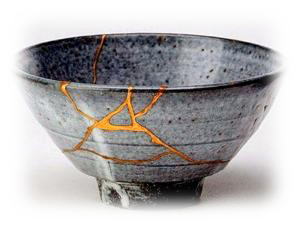 写真は違いますが、このような写真でした。「金継ぎ」というのは、割れたりヒビが入ってしまったりした陶磁器を、漆（うるし）を使って丁寧にくっつけて、金の粉で装飾して仕上げる、日本古来の修復技法です。この「金継ぎ」をすることで、壊れてしまった器はより美しく甦り、金継ぎを施された器は、より芸術性の高いものとして文化財に指定されることもあるそうです。陶磁器が割れたり、ヒビが入ってしまうと、もう修復不可能だと思えますが、そんな器でも、神は修復してくださるだけでなく、もっとすばらしい器へ作り変えることができるのです。ですから、神に立ち返りましょう。あなたが神に立ち返るなら、神は下そうと思っていたわざわいを思い直されるばかりか、金継ぎされた器のように、さらに美しい価値ある器に替えていただくことができるのです。Ⅱコリント4章7節には、「私たちは、この宝を、土の器の中に入れているのです。それは、この測り知れない力が神のものであって、私たちから出たものでないことが明らかにされるためです。」とあります。土の器に過ぎない私たちの内に、宝なるキリストが住まわれるとき、この測り知れない神の力があなたの心に働かれ、あなたは全く新しい者に変えられます。キリストの御霊、神の聖霊は、生ける神の御手として不要な肉の性質を削り取ったり、また逆に霊的に必要なものを与えたりして、私たちをキリストの似姿へと変えてくださるのです。ですから、陶器師であられる主のもとに立ち返りましょう。粘土であるあなたは、自分では何もすることができません。でもあなたが陶器師であられる神に立ち返り、神の主権を認め、神の御手に完全にゆだねるなら、あなたの中におられる宝が、あなたを全く新しい者へと変えてくださるのです。最後に、もう一度イザヤ書64章8節を読んで終わります。「しかし、今、主よ、あなたは私たちの父です。私たちは粘土で、あなたは私たちの陶器師です。私たちはみな、あなたの御手のわざです。」
  私たちは粘土で、私たちの主は陶器師です。私たちはこの陶器師の手の中にあります。陶器師であられる主が、私たちをキリストの似姿に変えてくださるように、陶器師なる主にすべてをおゆだねしたいと思います。